COURSE TEXTBOOK LIST INFORMATION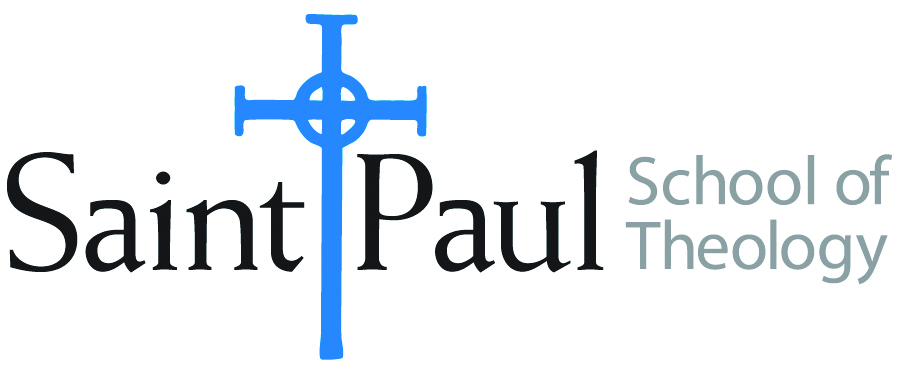 Special Instructions to Cokesbury:FACULTY INSTRUCTIONSFACULTY INSTRUCTIONSSTUDENT INSTRUCTIONS(Both Campuses)STUDENT INSTRUCTIONS(Both Campuses)For each semester taught, faculty should complete and submit a new form for every course and return to Melissa Whalen in the Academic Life office.  Forms are due by the first day of registration for a given term.  Desk copies for Teaching Assistants must be requested on this form.  It is up to the publishers’ discretion whether or not to provide desk copies for teaching assistants.For each semester taught, faculty should complete and submit a new form for every course and return to Melissa Whalen in the Academic Life office.  Forms are due by the first day of registration for a given term.  Desk copies for Teaching Assistants must be requested on this form.  It is up to the publishers’ discretion whether or not to provide desk copies for teaching assistants.Students may acquire textbooks by ordering online via Amazon Associate on our website and having books shipped to them.  Regardless of shopping/ordering method, students may check Cokesbury online for discount on text and certain text may be sent free delivery. Students may acquire textbooks by ordering online via Amazon Associate on our website and having books shipped to them.  Regardless of shopping/ordering method, students may check Cokesbury online for discount on text and certain text may be sent free delivery. COURSE INSTRUCTOR(S)Dr. Kris KvamDr. Kris KvamDr. Kris KvamCOURSE NUMBER & SECTIONPCM 342PCM 342PCM 342COURSE NAMEPracticum: Leadership Institute and Doctrinal ReflectionPracticum: Leadership Institute and Doctrinal ReflectionPracticum: Leadership Institute and Doctrinal ReflectionCOURSE SEMESTER &YEAR  Fall 2017Fall 2017Fall 2017DATE OF SUBMISSIONMarch 10, 2017March 10, 2017March 10, 2017REQUIRED TEXTBOOKS LISTREQUIRED TEXTBOOKS LISTREQUIRED TEXTBOOKS LISTREQUIRED TEXTBOOKS LISTREQUIRED TEXTBOOKS LISTREQUIRED TEXTBOOKS LISTREQUIRED TEXTBOOKS LISTREQUIRED TEXTBOOKS LISTREQUIRED TEXTBOOKS LISTBOOK TITLE and EDITION(include subtitle if applicable)BOOK TITLE and EDITION(include subtitle if applicable)AUTHOR(S)No. ofPAGES to be readPUBLISHER and DATE13-Digit ISBN(without dashes)LIST PRICE(estimate)DESK COPY1The Nature and Mission of the ChurchFaith and Order Paper 19835 pagesWorld Council of Churches, 2005. Download from WCC’s site:  http://www.oikoumene.org/en/resources/documents/commissions/faith-and-order/i-unity-the-church-and-its-mission/the-nature-and-mission-of-the-church-a-stage-on-the-way-to-a-common-statementNone2“The Mission of the Church” in Constructive Theology: A Contemporary Approach to Classic Themes: Serene Jones and Paul Lakeland7 pagesFortress, 200597808006368383Ecclesial Existence, Volume 3 of  Christian Community in History, pp. 28-43 and 71-114Roger Haight60 pagesContinuum, 200897808264294764567TOTAL Number of Pages to Be ReadTOTAL Number of Pages to Be Read102 pp.RECOMMENDED TEXTBOOKS LISTRECOMMENDED TEXTBOOKS LISTRECOMMENDED TEXTBOOKS LISTRECOMMENDED TEXTBOOKS LISTRECOMMENDED TEXTBOOKS LISTRECOMMENDED TEXTBOOKS LISTRECOMMENDED TEXTBOOKS LISTRECOMMENDED TEXTBOOKS LISTBOOK TITLE and EDITION(include subtitle if applicable)BOOK TITLE and EDITION(include subtitle if applicable)AUTHOR(S)No. ofPAGES to be readPUBLISHER and DATE13-Digit ISBN(without dashes)LIST PRICE(estimate)DESK COPY1The Church Towards a Common VisionFaith
and Order Paper 21446 pages,World Council of Churches, 2013.Download from  http://www.oikoumene.org/en/resources/documents/commissions/faith-and-order/i-unity-the-church-and-its-mission/the-church-towards-a-common-vision234